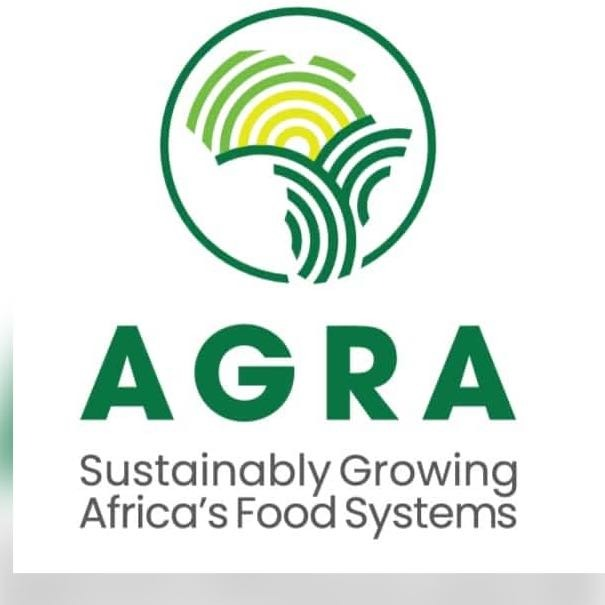 REQUEST FOR PROPOSALCONSULTANCY FOR A PRINT AND DESIGN CREATIVE AGENCY.AGRA reserves the right to determine the structure of the process, number of short-listed participants, the right to withdraw from the proposal process, the right to change this timetable at any time without notice and reserves the right to withdraw this tender at any time, without prior notice and without liability to compensate and/or reimburse any party.Synopsis of the Request for ProposalBackgroundEstablished in 2006, AGRA is an African-led and Africa-based institution that puts smallholder farmers at the center of the continent’s growing economy by transforming agriculture from a solitary struggle to survive into farming as a business that thrives. Together with our partners, we are working to sustainably grow Africa’s food systems.AGRA strengthens seed systems, develops, and promotes sustainable farming practices, helps unlock trade and markets, and supports governments who lead their countries’ development. We work with farmers to adapt to climate change, increase soil health, and protect the environment.  AGRA believes deeply in the urgency of reducing the inequality that women face in agriculture, and to unlocking the power and innovation of youth.For more information about AGRA, visit our website: https://agra.org/.ObjectiveAGRA is looking for one to two creative design and print agency to create visual concepts to communicate AGRA’s ideas that will inspire, inform, and captivate our stakeholders and partners.Scope of WorkConceptualizing and producing layouts and designs and providing alternative proposals with three different concepts and designs for each item.Producing short animations, infographics, graphic designs for social media platforms, e-newsletters, mailers, power point presentations whilst following the design guidelines.Participating and providing inputs to preparatory meetings for new campaigns/initiatives.Designing the Public Relations products/merchandise.  Producing graphic design/layout for AGRA project brochure, external report, and folders.The firms are expected to submit the price quotation for creative Design and Print services as per below list of activities and rate card.Booklets/Newsletter: Designing contents up to 8 pages. Report/ Booklets: Designing contents from 9 pages and up (up to 40 pages only)			Designing Contents including cover pages, tittle, and credit pagesFlyers/Leaflet: 1 Single sheetLeaflets/Brochures/Facts sheets/Info sheets 4 pages to 12 pages (1 to 5 folds)PostersFoldersMerchandiseCalendarsWall type calendars of wall chartDesk type calendarsCreation of Social Media post (photos +typo)Creation of logosRequired skills and experience. The firm should have been in operation for the last five (5) years, with proven experience in creative agency work / similar services regionally and internationally.The firm should have core staff with a minimum of five years of creative/ design/ print experience with similar clients.Experience with development work projects is an added advantage. Have good knowledge and skills in design/DTP will be a strong added advantage.Strong theoretical and practical background in graphic design, including the use of design software such as Adobe Design Premium, In-Design, CorelDraw, Final Cut HD, web design tools such as Dreamweaver and Flash, etc. Knowledge of standard software packages, including MS Office– MS Access–MS Visio Adobe Acrobat.  Qualities Experience working with different levels of business leaders/representatives.Flexible and agile – demonstrated ability to work within tight deadlines and attend to urgent briefs, work from anywhere.ReferencesFirms must submit at least 2 references from previous and current clients who can attest to the quality of work.Quality Assurance Must demonstrate having a quality assurance process in place.DurationThe assignment will last for a period of Twelve (12) months, AGRA will sign a framework contract with successful firm(s) and work will be assigned on a need basis. Institutional Arrangement and ReportingIn carrying out this assignment, the consultant will be supervised directly by AGRA represented by the Senior Communications Officer and will work closely with Communications team and other relevant members of AGRA.Selection CriteriaInterested firms shall be evaluated against the following technical criteria:Organizational Capacity …...................................................................................................10%Company profile, company accreditations and certifications.Experience in similar assignments …….............................................................................50%Meet requirements as outlined under experience of the firm.Share list and description of similar assignments carried out, including client contact    details and dates when the assignment was carried out.Firms must submit at least 4 references from previous/current clients who can attest to this quality of work. Experience and Qualifications of key personnel…......................................................40%Degree or Diploma graphic Design, Fine Arts.               Total Score…............................................................................... ..........................100%Note:Minimum technical score – 75%Method is Quality and Cost Based Selection (QCBS)Weightage; Technical proposal - 70% and financial proposal - 30%.Copyright All materials / documents arising out of this consultancy work shall remain the property of AGRA.Application Submission RequirementsTechnical ProposalCompany profile, Certifications, and accreditations.Share list and description of similar assignments carried out, including client contact details and dates when the assignment was carried out.Firms must submit at least 4 references from previous/current clients.Proposed key staff, their roles including their CVs, academic and professional certificates.The technical proposal should be comprehensive yet brief e.g., in PowerPoint. CVs, copies of academic certificates and other supporting documentation may be attached as annexes.Financial Proposal The firm shall provide a financial proposal for carrying out the assignment. The breakdown of total fees per rate card provided above.Professional fees shall include the applicable VAT and withholding tax.If the financial proposal is silent on taxes, AGRA shall assume that these are inclusive. Prices must be quoted in USD ($). Contracting will be in USD and bidders are encouraged to have a USD bank account.GUIDELINES FOR PREPARATIONS AND SUBMISSION OF PROPOSALS The Proposals shall be prepared in English Language.The proposals SHALL be submitted to procurement@agra.org. by the deadline indicated in the synopsis.The technical proposal shall not exceed 20 pages.The proposal and ALL Attachments submitted via email SHALL NOT exceed 10MB.VALIDITY of the proposal shall be for a period of 90 days from the date of bid closure. Financial proposal shall be sent as a separate attachment and MUST be password protected. The password shall be requested from the firm that meet the best technical score above 75%.Title Reference NoRFP/025/COMMS/2023Reference NumberConsultancy for a Print and Design Creative Agency Issuing Office & AddressAGRAWebsite: www.agra.orgContracting OfficeAGRA Nairobi, KenyaPoint of contact for clarifications, questions and amendments AGRA General Procurement,   Procurement@agra.orgEmail Address for submission of Proposals/QuotesAGRA General Procurement,   Procurement@agra.orgSolicitation Issue Date18th, April 2023Confirmation of interest in this consultancyInterested consultants/bidders are requested to register on the link below by close of business 21st, April 2023. Any additional communication will be shared with those that will have registered on the link below.  For Registration Link click: HEREDeadline for submission of questions and clarifications21st, April 2023 ,1700 hours, East African Time Deadline for Answering questions and clarificationsApril 24th, 2023 ,1700 hours, East African TimeDeadline for  Submission of ProposalsApril 25th, 2023, 5:00PM, East African Time.Please include the subject line “RFP/025/COMMS/2023” of the email.Type of ConsultantType of Consultant  Consultancy FirmType of Contract  Framework AgreementAnticipated Award Type Consultancy Agreement for a one-year contract, renewable twice.Selection Method  Quality and Cost Based Selection (QCBS)Eligibility Firms registered in Kenya Weight of Technical Vs Financial
Proposal  Technical proposal: 70%
  Financial proposal: 30%Submission Requirements and Evaluation Criteria  Mandatory Documents RequiredTrading license or Certificate of incorporation or Certificate of RegistrationValid tax clearance certificate (Applicable to firms originating from Kenya, Rwanda, Ghana, Tanzania, and Mozambique).Evaluation CriteriaOrganizational Capacity …......................................................10%Experience in similar assignments ……………………………………..50%Experience and Qualification of key personnel ….................40%             Total: …...................................................................................100%NB. Minimum technical pass mark for technical evaluation is 75%AGRA will negotiate with the firm that attains the highest combined
technical and financial score.Size in inchesPagesEstimated priceEstimated quantities Up to 8.27* 11.69Up to 450Up to 8.27* 11.695-840Above 8.27* 11.69Up to 440Above 8.27* 11.695-820Size in inchesPagesEstimated priceEstimated quantities Up to 8.27* 11.699-1950Up to 8.27* 11.6920-4030Above 8.27* 11.699-1940Above 8.27* 11.6920-4010Size in inchesPagesEstimated priceEstimated quantities Up to 8.27*11.69One side30Above 8.27*11.69Both sides30Size in inchesPagesEstimated priceEstimated quantities Up to 8.27* 11.694 (1-fold)30Open6 (2 folds)30Open8 (3 folds)30Open10 (4 folds)30Open12 (5 folds)30Size in inchesPagesEstimated priceEstimated quantities Up to 27.8* 39.41100Above 27.8* 39.81100Size in inchesPagesEstimated priceEstimated quantities Up to 19.7* 27.8Up to 2 + pockets8Size Estimated priceEstimated quantities T shirts, jackets, hoodies and sleeves1Sizes in inchesArtwork per page up to 17.5* 22.5Artwork per page above 17.5* 22.5Estimated quantities 1 individual page13 +1 (3 pages contents + 1 page cover)16 +1 (6 pages contents + 1 page’s cover+112 + 1 (12 pages contents+ 1 page cover1Sizes in inchesArtwork per page up to 17.5* 22.5Artwork per page above 17.5* 22.5Estimated quantities 1 individual page16 +1 (6 pages contents + 1 page’s cover+112 + 1 (12 pages contents+ 1 page cover1Size in inchesEstimated priceEstimated quantities Open200TypeEstimated priceEstimated quantities Level 1: typographical only1Level2: typo+ light symbol1